1. Opening vergaderingOpening door voorzitter.
2. Ingekomen stukkenMR info krant.Het MR Statuut.
3. Actie- en besluitenlijst Notulen GMR naar MR.Gesprek tussen MR en OR. Mondkapjes personeel.4. Mededelingen directieEen aantal weken geleden hebben wij 1 klas thuis moeten laten aangezien er geen vervanging geregeld kon worden. De school heeft een speciaal telefoonnummer dat bestaat uit een schoolteam vanuit de GGD. Kinderen tussen de 7 en 12 jaar mogen getest worden op het corona virus. Op het moment dat een kind positief getest is op het corona virus dan moet het kind vanaf de dag van de klachten 7 dagen in quarantaine terwijl de gezinsleden 10 dagen in quarantaine moeten. Voorzitter kan vanuit de MR berichten op Social Schools toevoegen. Vervanging directrice zwangerschapsverlof wordt besproken.MR Statuut West wordt besproken.Bezoek onderwijsinspectie wordt besproken.
 5. Jaarplan / Schoolplan Er zal een bericht op Social Schools worden geplaatst waarin ouders worden geïnformeerd dat het 4-jaarlijkse schoolplan is geschreven. In het geval van interesse kunnen de ouders het schoolplan opvragen. De evaluatie is naar het team verzonden. 6. Auditrapport   Aanbevelingen in het auditrapport worden besproken.Op basis van het auditrapport is er een splitsing gemaakt in 3 tabellen: uitkomsten inspectierapport, uitkomsten audit, en welke acties de school nog kan nemen. 7. Begroting / Ambitiegesprek Er zullen punten vanuit het jaarplan worden gehaald die besproken kunnen worden in het ambitiegesprek. Begroting MR wordt besproken.8. Informatieavond MR Helaas kan een live informatieavond nu niet plaatsvinden vanwege corona maatregelen.
9. Vergaderdata volgend schooljaar Woensdag 17 februari, woensdag 21 april en woensdag 23 juni. 
10. GMR / KMRGMR: Nogmaals de vraag of de notulen verspreid kunnen worden. KMR: de KMR is voor het eerst bij elkaar geweest met de nieuwe kinderen van de groepen 6. Samen is er een lijst met regels en afspraken opgesteld, een foto gemaakt, en is er een stukje tekst op Social Schools geplaats. 
11. Punten SocialSchools / Nieuwsbrief Geen. 
12. Rondvraag Formatieplan komende schooljaar.Oudergesprekken rapporten via Teams. Oudergesprekken plusklassen. Actielijst
Het ontvangen van de notulen vanuit de GMR. 
Een gesprek tussen de MR en de OR.  
Het MR statuut updaten.
Ambitiegesprek MR plannen met MT.
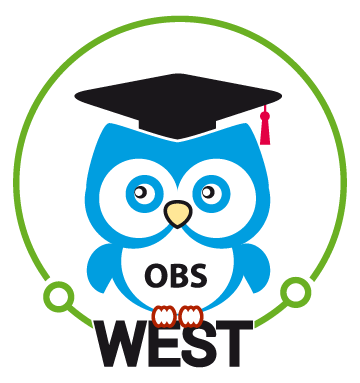 